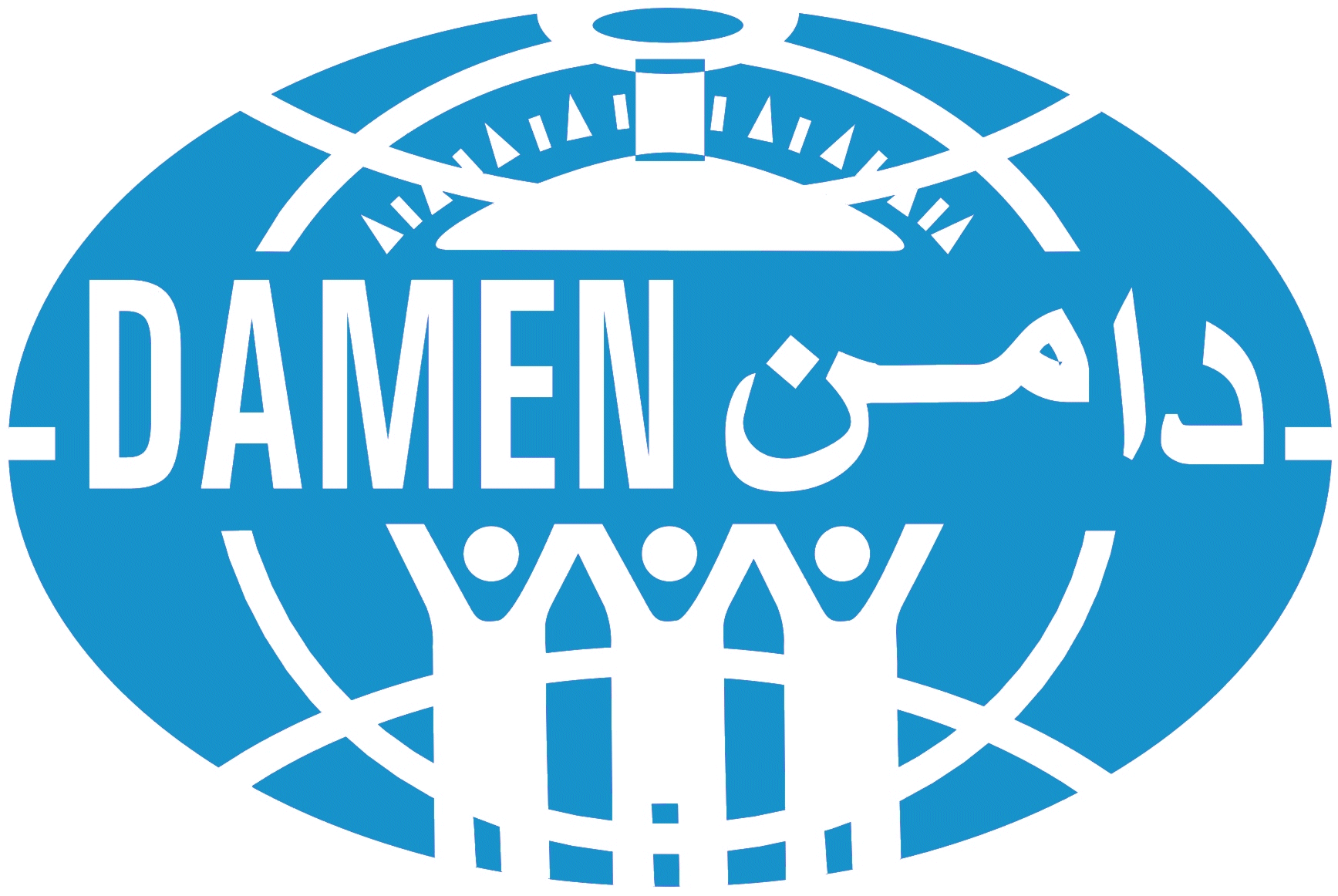 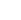 “No nation can rise to the height of glory unless women are side by side with men”(M. Ali Jinnah)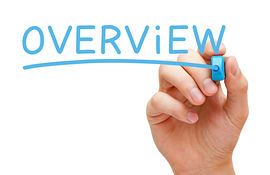 Abstract: The current quarterly report deals with the period from January to March 2019. Administration of DAMEN has been working on different projects in these months to keep the organization at elevated level.   DAMEN has been collaborating with other prominent organizations of Pakistan that includes Center for Economic Research in Pakistan. Activities that DAMEN has made in this Quarter are as follows:Internal Audit was conducted to check the performance status of DAMEN Home Schools.DAMEN has submitted proposal to Bulleh Shah Packaging Pvt. Ltd. For donations to uplift the standard of DAMEN Home Schools and Health Centers.LEDs were installed in one of the best home schools of DAMEN. Teacher trainings were conducted in this regard.Center for Economic Research in Pakistan has designed new software termed as “MISchool”. CERP gave software to our five selected schools for one month free trial period. Teachers were trained so they can learn how to operate software. MISchool software helped DAMEN in checking the status of School.DAMEN has organized 12 Medical Camps and 6 WSOs with collaboration with DSP.Some of these projects have been closed and some are currently working. The working projects will be closed in next quarter. Nabila Roohi                Team LeaderSocial Sectornabila.roohi@damen-pk.org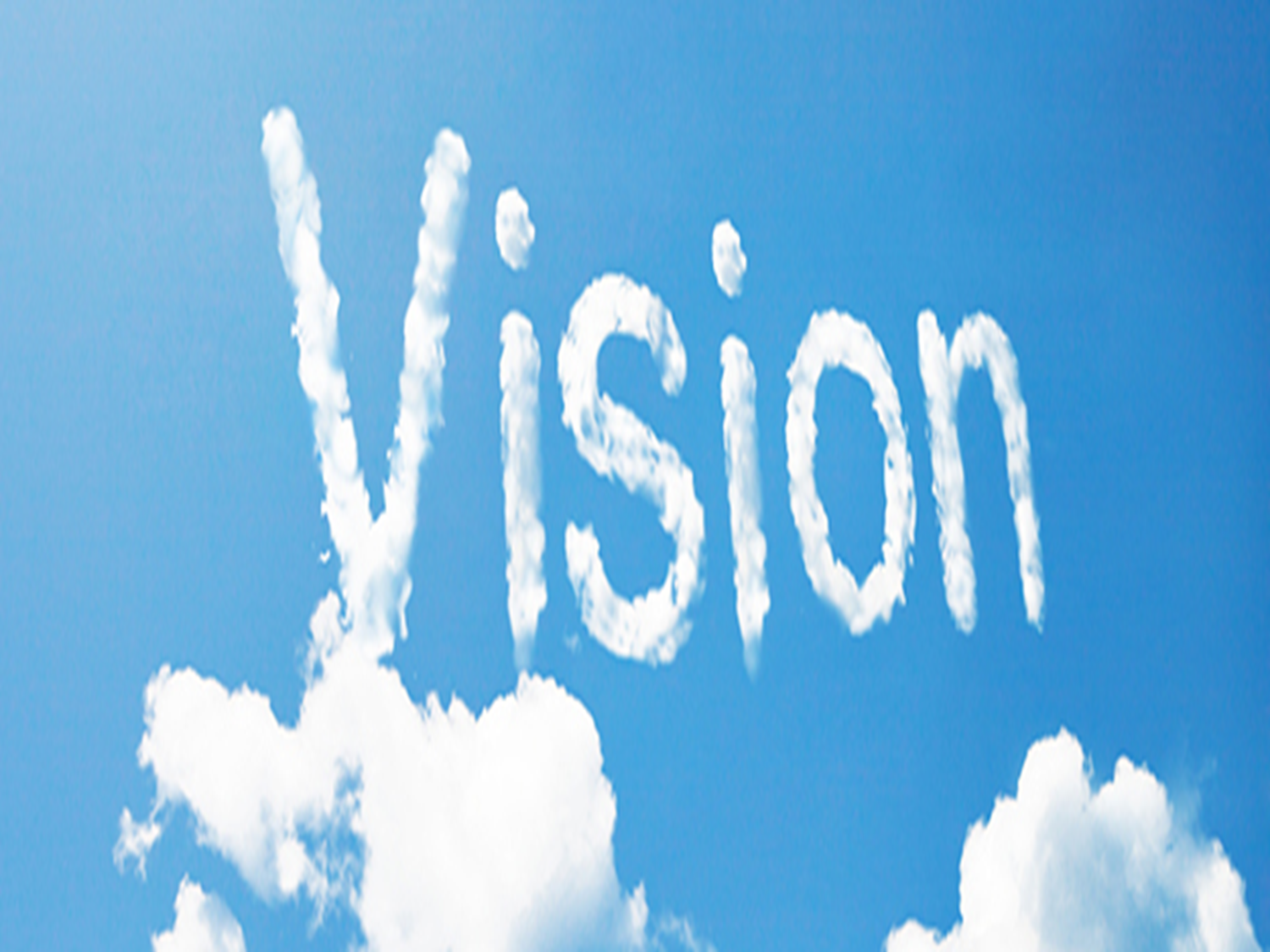 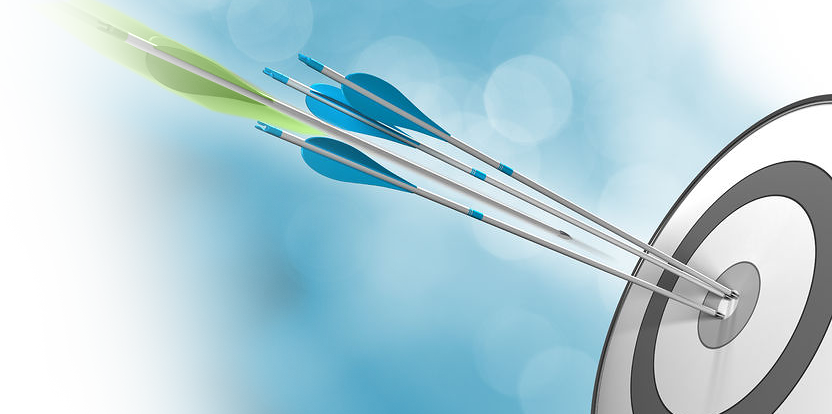 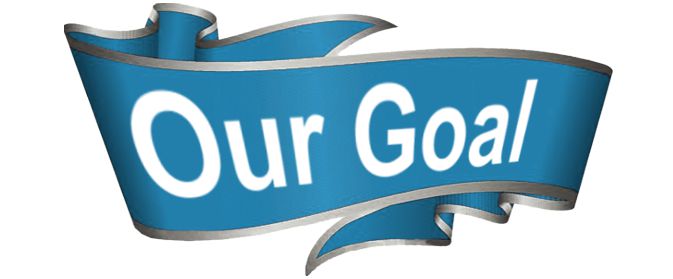 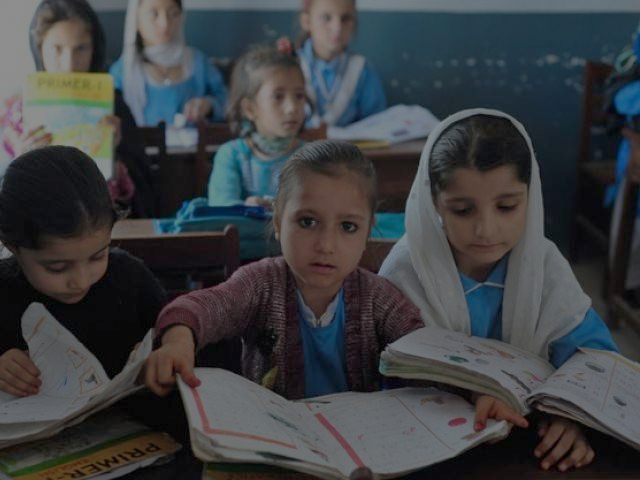 Home School Education ProgramThe goal of DAMEN’s social sector programs is to organize activities in the fields of education and primary health, primarily by mobilizing women caught in the cycle of enduring poverty. Through its home school education program, DAMEN seeks to empower poverty riven females by enabling them to start a non-formal home school and provide primary education to 5 to 14-year-old out-of-school children. DAMEN currently supports 100 such female-run home schools in Lahore, Sheikhupura, Kasur and Nankana Sahib, which provide primary education to around 4,000 children and thus keeps them off the streets and affords them a chance to educate, learn, and, hopefully, transition into productive citizens. Attached is the home school report for the last quarter, January-March 2019:Home School DetailCASE STORY
Home School Teacher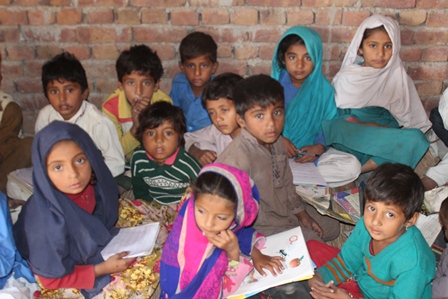 Teacher: Asma Abdullah       Age: 22 Years        Education: B.A         Marital Status: Unmarried Asma Abdullah has joined DAMEN as a home school teacher in 2018. She belongs to lower middle class family. She is very enthusiastic and hardworking. As many as 40 students receive education at the school from class one to class five. After school, some students work to help their families financially.  Her father owns a small shop but supported his daughter to get proper education. She has completed her graduation degree privately. Students and nearby communities are very satisfied with her work. It’s her ambition to get higher education and uplift the status and quality of her school in near future. 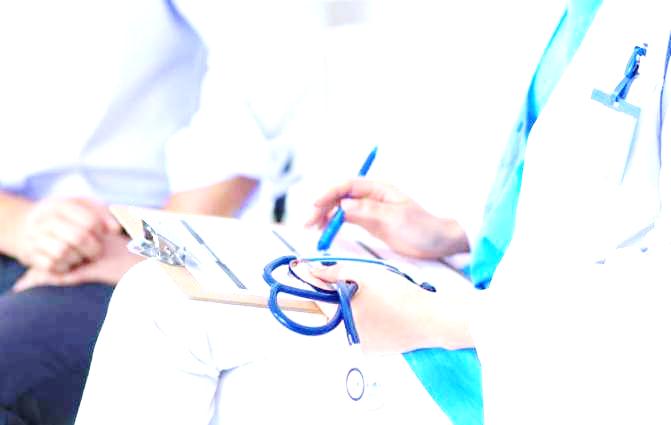 Health Care ServicesDAMEN’s health centers run on similar lines as its educational program, founded on the principle of empowering local women to develop their communities and bring about positive and sustainable social change. Our 15 Lady Health Visitors (LHVs) not only provide medical treatment through their clinics and camps, they also conduct awareness campaigns on various health related issues such as family planning, maternal and child healthcare, and healthy lifestyle practices.HEALTH CENTER VISITSCASE STORY
Lady Health Visitor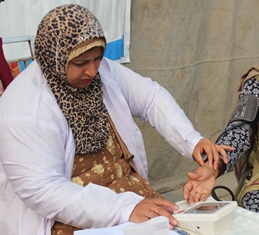 Health Camps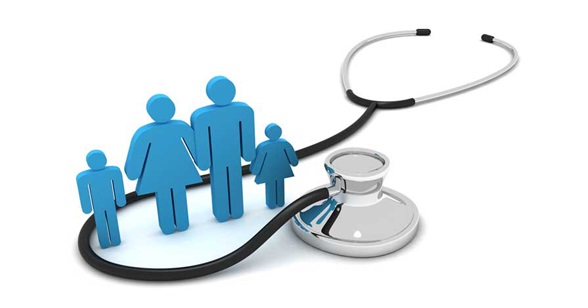 Health camps are regularly set up in Lahore, Sheikhupura, Kasur, and Nankana Sahib by mobilizing LHVs to reach out to a greater number of patients. These health camps provide diagnostic and medical services at a modest PKR 10 per patient contribution, and many of our LHVs do not even charge this amount. These camps are set up in various locations such as DAMEN’s area offices and home schools. A wide variety of diseases and medical conditions are treated at these camps such as fever, aches and pains, diarrhea, blood pressure, gynecology and pregnancy related issues among others. In addition, awareness about family planning and contraceptives is also provided at these camps.   The following tables of DAMEN health camps on regular bases by Social Organizers during January-March 2019:                         Signed a MOU in-between DAMEN and Damen Support Programme (DSP) for a year 2019, according to this signed MOU DAMEN will arrange 4 Medical Camps in a month in DSP operational areas for good relationship in between DSP and operational communities, in these camps DAMEN provide free checkup and free medicines for needy peoples specially for women and children’s through DAMEN Lady Health Visitor (LHV). So in this regard DAMEN arranged 12 medical camps in this quarter January-March 2019 and received good response to community side. The following tables of DSP health camps arrange by DAMEN during January-March 2019:Free Medical CampsReflections of Medical Camps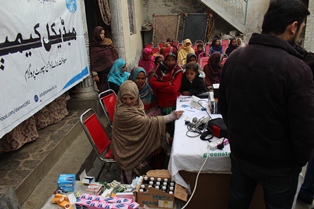 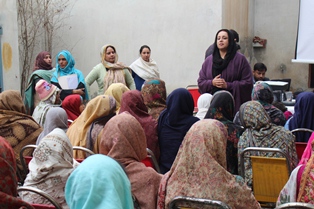 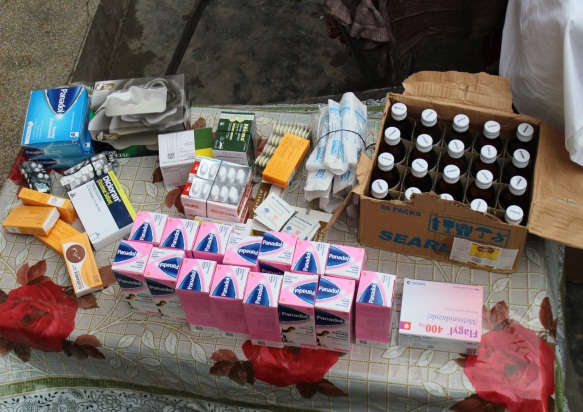 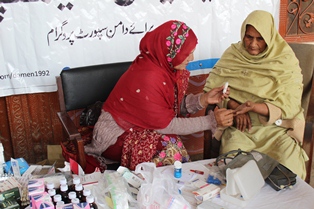 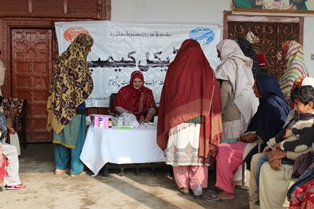 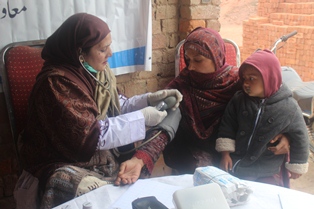 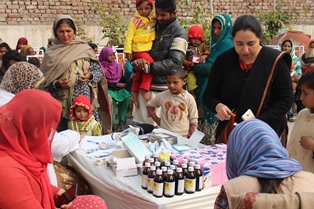 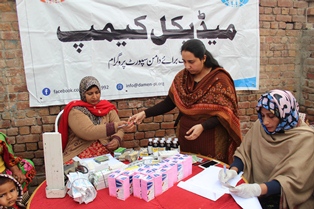 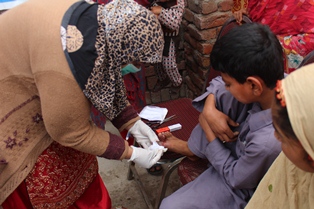 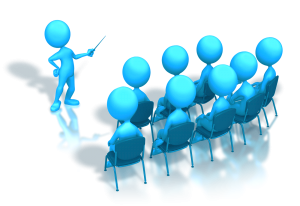 Training and Capacity BuildingEmpirical evidence suggests that capacity building plays an important role in the growth and expansion of communities and organizations. DAMEN therefore places a great deal of importance on the training and capacity building of its staff and the local community in which it carries out its operations. Community LevelCommunity capacity building deals with supporting people to develop their skills and use them to raise awareness about social issues and consequently bring about positive change in society. DAMEN’s vision and mission are also based on this principle of self-empowerment and active social participation. Community capacity building is primarily achieved by holding regular Women Social Organization (WSO) meetings.  Institutional levelDAMEN also creates opportunities for its employees to grow and develop their skills, competencies and expertise so as to enable them to contribute to their self-development and the development of the community. The following are some training activities with staff members carried out during this quarter: Teachers training on LED uses in a DAMEN home school for better learningTeachers training on MISchool for “ how can they make students records  for school and their parents”  Orientation of New StaffOrientation sessions for newly hired staff were organized and gave a brief introduction of DAMEN and its policies and role in economic development. The orientation also briefed the new recruits about the code of conduct, social mobilization techniques and the policies and procedures followed by the social sector. 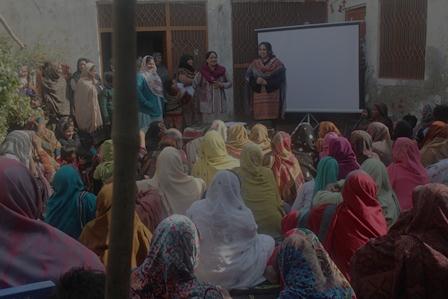 Women Social Organizations (WSO)Each of the 96 DAMEN home schools supports an associated parental group called Women Social Organization (WSO) which comprises neighborhood women who gather on a regular basis to discuss community problems and engage with home school teachers, social organizers and the team leader to gain awareness about various issues dealing with education, health, environment and gender discrimination etc. This year DAMEN and Damen Support Programme (DSP) signed a MOU that the DAMEN social sector will organized 12 WSO meetings for exposure about DSP working in their operational area to raise awareness among local residents about the issue of loan defaulters.  The following tables summarize the total number of WSO meetings held during this quarter January to March 2019:  WSO Meetings Arrange by DAMEN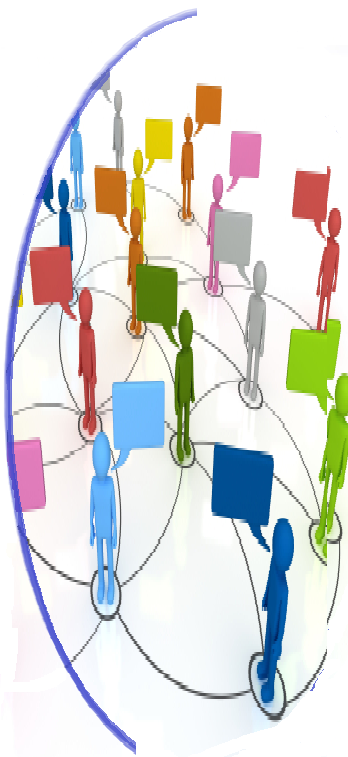 Networking and LinkagesDAMEN places great emphasis on building relationships with local and global actors to achieve its goals of poverty eradication and community development. In this regard a number of associations were established during this quarter to form linkages and networks with various institutions to generate mutually beneficial ties. Some of these are:DAMEN staff attended the International Women Day 8th March function that arranged by Damen Support Programme.Center for Economic Research in Pakistan has designed new software termed as “MISchool”. CERP gave software to our five selected schools for one month free trial period. Teachers were trained so they can learn how to operate software. MISchool software helped DAMEN in checking the status of School.DAMEN has organized 12 Medical Camps and 6 WSOs with collaboration with DSP.SO  Name Boys Girls Total Students Total schools  Amna Imtiaz 24124949013Sakina Amir  18022440413Sub Total 42147389426Nargis Rehman 23127750815Sub Total 23127750815Shabnam Batool 20920941814Sub Total 20920941814Nasrin Jamshaid29232261414Sadia Saeed 28828457214Sub Total 580606118628Shabila Yaqoob  18625143713Sub Total 18625143713Grand Total 1,6271,8163,44396Area 1 (District Lahore)Area 1 (District Lahore)Area 1 (District Lahore)So NameNo of Health CenterNo of PatientsSakina Amir 1109Amna Imtiaz 2207Total 3316       Area 2 (District Lahore)      Area 2 (District Lahore)      Area 2 (District Lahore)Nargis Rehman2324Total 2324              Area 3 (District Sheikhupura)              Area 3 (District Sheikhupura)              Area 3 (District Sheikhupura)Shabnam Batool1170Total 1170          Area 4 (District Kasur)          Area 4 (District Kasur)          Area 4 (District Kasur)Nasreen Jamshaid2284Total 2284                   Area 5 (District Nankana )                   Area 5 (District Nankana )                   Area 5 (District Nankana )Shabila Yaqoob 4520Total 4520Grand Total 121,614Area 1 (District Lahore)Area 1 (District Lahore)Area 1 (District Lahore)So NameNo of Health CenterNo of PatientsSakina Amir 264Amna Imtiaz 3117Total 5181       Area 2 (District Lahore)      Area 2 (District Lahore)      Area 2 (District Lahore)Nargis Rehman2100Total 2100          Area 4 (District Kasur)          Area 4 (District Kasur)          Area 4 (District Kasur)Nasreen Jamshaid262Total 262                   Area 5 (District Nankana )                   Area 5 (District Nankana )                   Area 5 (District Nankana )Shabila Yaqoob 3154Total 3154Grand Total 12497 Sr. #DateArea NamePatients10 Jan 2019Nun, Rachna Town14916 Jan2019Ali Tibba, Rachna Town 5023 Jan 2019Kalar, Rachna Town8130 Jan 2019Shamke, Rachna Town976 Feb 2019Shahzad Town, Kot Abdul Malik9612 Feb 2019Masjid wali pully, Qilla Sattar Shah10819 Feb 2019Zia Abad, Sheikhupura6826 Feb 2019Mansoorabad, Sheikhupura1095 March 2019Qilla Sattar Shah9512 March 2019Khatikan Virkan9719 March 2019Rehmat Pura10126 March 2019Kot Hanif62Total Jan – March 2019Sheikhupura 1,113Sr. #Date Area NameNo of participants 1.24 January 19Shamke422.29 January 19Nun633.13 February 19Ali Tibba404.27 February 19Kalar435.13 March 19Qilla Sattar Shah526.27 March  19Mansoorabad 53Total 1st Quarter 2019Sheikhupura 293WSO Meetings with Social Organizers
Area 1 (District Lahore)WSO Meetings with Social Organizers
Area 1 (District Lahore)WSO Meetings with Social Organizers
Area 1 (District Lahore)WSO Meetings with Social Organizers
Area 1 (District Lahore)WSO Meetings with Social Organizers
Area 1 (District Lahore)WSO Meetings with Social Organizers
Area 1 (District Lahore)SO NameNo. of MembersNo. of MembersNo. of MembersNo. of MembersNo. of MeetingsSakina Amir 3903903903939Amna Khalid3903903903939Sub Total7807807807878Area 2 (District Lahore)Area 2 (District Lahore)Area 2 (District Lahore)Area 2 (District Lahore)Area 2 (District Lahore)Area 2 (District Lahore)Nargis Rehman4504504504545Sub Total4504504504545Area 3 (District Sheikhupura) with the reference of signed MOU in-between DAMEN & DSPArea 3 (District Sheikhupura) with the reference of signed MOU in-between DAMEN & DSPArea 3 (District Sheikhupura) with the reference of signed MOU in-between DAMEN & DSPArea 3 (District Sheikhupura) with the reference of signed MOU in-between DAMEN & DSPArea 3 (District Sheikhupura) with the reference of signed MOU in-between DAMEN & DSPArea 3 (District Sheikhupura) with the reference of signed MOU in-between DAMEN & DSPShabnam BatoolShabnam Batool29329366Sub TotalSub Total29329366Area 4 (District Kasur)Area 4 (District Kasur)Area 4 (District Kasur)Area 4 (District Kasur)Area 4 (District Kasur)Area 4 (District Kasur)Nasreen JamshedNasreen JamshedNasreen Jamshed7283030Sadia SaeedSadia SaeedSadia Saeed6704141Sub TotalSub TotalSub Total1,3987171Area 5 (District Nankana)Area 5 (District Nankana)Area 5 (District Nankana)Area 5 (District Nankana)Area 5 (District Nankana)Area 5 (District Nankana)Shabila ArtherShabila ArtherShabila Arther3903939Sub TotalSub TotalSub Total3903939Grand TotalGrand TotalGrand Total3,311239239